ASOSIASI RANTAI PENDINGIN INDONESIA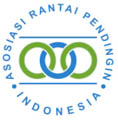 (Indonesian Cold Chain Association)Persyaratan Menjadi Anggota(Regulations to become a member)Terima Kasih atas ketertarikan anda di Asosiasi Rantai Pendingin Indonesia. Untuk menjadi anggota, persyaratan tersebut di bawah harus dipenuhi.(Thank you for your interest in the Indonesian Cold Chain Association. To become a member, the following must be completed)Mengisi Formulir Pendaftaran Keanggotaan dan harus ditandatangani oleh salah satu nama yang tercantum di dalam SIUPP.(Complete the registration form sign by the person mentioned in the business permit)Melampirkan foto copy surat keterangan domisili perusahaan dengan membawa aslinya(Enclose a photocopy of the original Business permit)Melampirkan foto copy NPWP (kalau ada)(Enclose a photocopy of the tax file number)Membayar Uang Pangkal dan Iuran Anggota(Pay membership and registration fees)Iuran Keanggotaan Uang Pangkal:(Registration Fee)Rp.900.000, – Bagi perusahaan sangat besar (lebih dari 500 karyawan)	(Very Large Company)Rp.700 000, – Bagi perusahaan besar (100 sampai 500 karyawan)	(Large Company)Rp.500 000, – Bagi perusahaan menengah (20 sampai 100 karyawan)	(Medium Company)Rp.300 000,   – Bagi perusahaan kecil (kurang dari 20 karyawan)	(Small Company)Rp.200 000,   – Universitas/Pelatihan (Associate member)Iuran Anggota*:(Members Fee)Rp 300 000, – /bulan bagi perusahaan sangat besar (lebih dari 500 karyawan)	(Very Large Company)Rp 200 000, – /bulan bagi perusahaan besar (100 sampai 500 karyawan)	(Large Company)Rp 150 000, – /bulan bagi perusahaan menengah (20 sampai 100 karyawan)	(Medium Company)Rp.  75.000, – /bulan bagi perusahaan kecil (kurang dari 20 karyawan)	(Small Company)Rp.  75 000, – / bagi Universitas/Pelatihan (Associate Member)*Harus dibayar sekaligus untuk 12 (dua belas) bulan.Catatan :(Important Notice)Pembayaran di transfer ke account:(Kindly make all payments in favor of)Mohon konfirmasikan pembayaran anda dan email ke ARPI (hasan.yasni@yahoo.com) (Please confirm your bank transfer payment to ARPI by email to hasan.yasni@yahoo.com) ASOSIASI RANTAI PENDINGIN INDONESIA(Indonesian Cold Chain Association)Formulir Pendaftaran Keanggotaan(Membership Registration Form)Nama Perusahaan:	A.P. Moller Capital……………………….………………………………….(Corporation/Organization)Kontak Person:	Bei Xu…………………………………………………………………………..(Contact Name)Jabatan:	Director………………………………………………………………………..(Position/Title)Alamat Kantor:	8 Marina Boulevard, #14-04 Marina Bay Financial Center Tower 1…(Address)		…………………………………………………………………………………..	……………………………	Kode pos: 018981……………………………   		(Postcode)Telepon: 	(K)…………….. (R)…………………..	Fax: (K)………….………. (R)………………….(Phone No.)		Hand phone:	+65 97661375…………………............Email:	bei.xu@apmollercapital.com…………	Web Site: www.apmollercapital.com ………..NPWP:	………………………………………....	SIUPP: 	………………………………………Katagori Perusahaan (Industry Sector)Sertifikat/Pelatihan (ISO 9000, SQF 2000, HACCP)(Certifications/Training) Sektor Komoditas:   ……………………………………………………………………………………………….(Commodity Sector)Kegiatan yg diminati:   …Provide equity financing………………………………………………………… (Activities of Interest)TTD (signature) : …………..……………………………          	Tanggal (date) : ………………………………(SignatureASOSIASI RANTAI PENDINGIN INDONESIA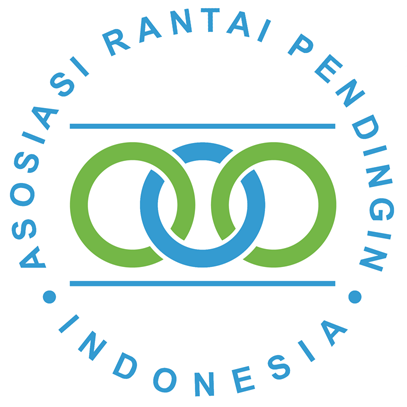 (Indonesian Cold Chain Association)Formulir Keanggotaan(Membership Registration Form)Katagori Perusahaan (Industry Sector)Informasi Lain(Other Information)TTD (Signature): …………………………………… 			Tanggal (Date)…………………………………………….Jumlah tenaga kerja:(Employees No)Biru Kurang dari 20 Putih  20 to 100Kuning 100 to 500 Lebih dari 500 Produksi     (Producer) Distribusi    (Distributor) Jasa Pengiriman    (Freight Forwarder) Usaha Pendinginan   (Refrigeration Vendor) Pengolahan    (Processor) Hotel & Katering    (Hotel & Food outlets) Import    (Importer) Farmasi     (Pharmaceuticals)  Pedagang Besar     (Wholesaler) Penjualan/Ritel    (Retailer & Supermarket)                          Ekspor     (Exporter) Konsultan      (Consultant) Lainnya:   (Other)            ………INVESTOR………………………………………………..……………………………………………………… Lainnya:   (Other)            ………INVESTOR………………………………………………..……………………………………………………… Lainnya:   (Other)            ………INVESTOR………………………………………………..……………………………………………………… Lainnya:   (Other)            ………INVESTOR………………………………………………..……………………………………………………… Fasilitas Tempat Penyimpanan             Ukuran (M3 or Pellet Position)    (Cold storage Facilities)                                 (Size)               …………………………. Fasilitas Tempat Penyimpanan             Ukuran (M3 or Pellet Position)    (Cold storage Facilities)                                 (Size)               …………………………. Fasilitas Tempat Penyimpanan             Ukuran (M3 or Pellet Position)    (Cold storage Facilities)                                 (Size)               …………………………. Fasilitas Tempat Penyimpanan             Ukuran (M3 or Pellet Position)    (Cold storage Facilities)                                 (Size)               ………………………….Nama Sertifikat/Pelatihan:(Certificate name)Lembaga yg memberikan(Training Provider)Tanggal Penerimaan(Date Received)N/ANama Perusahaan(Corporation/Organization):A.P. Moller Capital Kontak Person(Contact Name):Bei XuJabatan(Position/Title):DirectorAlamat Kantor(Address)Kode Pos(Post Code)::8 Marina Boulevard, #14-04 Marina Bay Financial Center Tower 1Singapore 01981Telepon & Facsimile Kantor(Office Phone & Facs No.):Phone : +65 65090608Fax : +65 65090617Hand phone :+65 97761375Email :bei.xu@apmollercapital.comWebsite:www.apmollercapital.com Jumlah tenaga kerja(Eployees No.)Biru Kurang dari 20Putih  20 to 100Kuning 100 to 500 Lebih dari 500 Produksi     (Producer) Distribusi    (Distributor) Jasa Pengiriman    (Freight Forwarder) Usaha Pendinginan   (Refrigeration Vendor) Pengolahan    (Processor) Hotel & Katering    (Hotel & Food outlets) Import    (Importer) Farmasi     (Pharmaceuticals)  Pedagang Besar     (Wholesaler) Penjualan/Ritel    (Retailer & Supermarket)                          Ekspor     (Exporter) Konsultan      (Consultant) Lainnya: INVESTOR   (Other)      Lainnya: INVESTOR   (Other)      Lainnya: INVESTOR   (Other)      Lainnya: INVESTOR   (Other)      Fasilitas Tempat Penyimpanan             Ukuran (M3 or Pallet Position)    (Cold storage Facilities)                                 (Size)                Fasilitas Tempat Penyimpanan             Ukuran (M3 or Pallet Position)    (Cold storage Facilities)                                 (Size)                Fasilitas Tempat Penyimpanan             Ukuran (M3 or Pallet Position)    (Cold storage Facilities)                                 (Size)                Fasilitas Tempat Penyimpanan             Ukuran (M3 or Pallet Position)    (Cold storage Facilities)                                 (Size)               Sektor Komoditas(Commodity Sector):Kegiatan yg diminati(Activities of Interest):